Recursos adicionales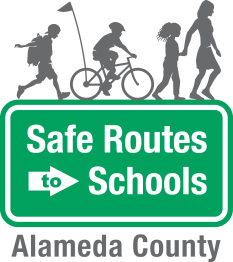 ¡Corra la voz! Formato de texto para su boletín escolarLa promoción de su evento es una parte importante para su éxito. Sus estudiantes y padres necesitan saber acerca del evento para poder participar, así que utilice dos o tres avenidas que alcancen a los estudiantes y padres, comenzando con el boletín de la escuela. Considere utilizar el siguiente texto para incluir en su boletín escolar con por lo menos una semana de antelación al evento. Consulte al editor de su boletín escolar para ver cuándo necesitarán el contenido, ya que el plazo de edición puede ser de varias semanas. Antes de enviar su información al boletín, reemplace los campos marcados en amarillo en la muestra de texto que sigue con los detalles de su evento, asegurándose de anotar la información de seguridad importante. Después de publicar en el boletín escolar, dé seguimientos con anuncios a los estudiantes a través del sistema de altavoces, y recuerde a los padres del evento a través de llamadas automáticas, la marquesina de la escuela, y/o en las reuniones de padres. Día de Caminar y Rodar (Walk and Roll) continuo de Rutas Seguras a las Escuelas del condado de Alameda para mayofechaMotivamos a los estudiantes, padres y maestros de [name of school/nombre de la escuela] a participar en nuestro [first/next - primer/siguiente] evento [frequency/frecuencia - mensual, semanal] del Día de Caminar y Rodar a la Escuela el [date/fecha]. Supervisado por adultos o estudiantes mayores, el evento ofrece una manera segura para que los estudiantes vayan a pie, en bici, patineta o patines a la escuela con sus amigos. Los beneficios incluyen la actividad física, disposición en la clase, socialización, y simplemente diversión. [tema y actividad opcionales] El tema de mayo es: ¡Mes de ir a la escuela en bici! ¡Venga a visitar la estación de bienvenida cuando llegue a la escuela! Tendremos una estación para decorar cascos donde los estudiantes pueden personalizar los cascos con materiales de artesanías. ¿A quién no le gusta un casco hecho exactamente como uno quiere? También tendremos un puesto de ajuste de cascos, para que los estudiantes puedan ver si su casco les queda correctamente. ¡Pase por aquí aunque no tenga casco! Tendremos una actividad para todos. 